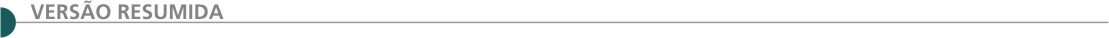  PREFEITURA MUNICIPAL DE ÁGUAS FORMOSAS – MG - PROCESSO LICITATÓRIO Nº 01 – TOMADA DE PREÇOS Nº 01/2020 - AVISO DE LICITAÇÃO A Prefeitura Municipal de Águas Formosas - MG, por meio da Comissão Permanente de Licitação, torna público que fará realizar no dia 03 de Fevereiro de 2020, às 08:00 (Oito Horas) a abertura dos envelopes documentação referente ao PRO- CESSO LICITATÓRIO N° 01/2020, Modalidade TOMADA DE PRE- ÇOS Nº 01/2020, tipo menor preço global, objetivando a Execução das Obras de Pavimentação de Rua em Pré-moldado de Concreto (Bloquete Hexagonal), conforme Convênio nº 1491000566/2019, firmado entre a Secretaria de Estado de Governo - Segov e o Município de Águas Formosas - MG. Maiores informações poderão ser obtidas junto à Comissão Permanente de Licitação da Prefeitura Municipal de Águas Formosas à Rua Deodoro de Almeida Pinto, 166, Telefax (033) 3611-1450, das 07:00 hs às 13:00 hs. Cópias do edital poderão ser obtidas junto a C.P.L. aos que manifestarem seu interesse com antecedência de até 24 (vinte e quatro) horas da apresentação das propostas ou no site www.aguasformosas.mg.gov.br.  PREFEITURA MUNICIPAL DE ALMENARA/MG – DEVIDO A RETIFICAÇÃO, REPUBLICAMOS O EDITAL DA TOMADA DE PREÇOS Nº 01/2020 Objeto: contratação de empresa de engenharia para execução de obras de pavimentação em bloquete em vias do município de Almenara – MG com recursos próprios e advindos de repasse da união conforme lei n° 13.885/19. A nova data de abertura será dia 30/01/2020 às 13h30min na sede da Prefeitura Municipal, Pça. Dr. Hélio Rocha Guimarães, nº 27, Centro - CEP: 39.900-000. O Edital modificado estará publicado no site da Prefeitura http://www.almenara.mg.gov.br/. Maiores informações no e-mail acima ou pelo telefone (33)37211360.  PREFEITURA MUNICIPAL DE ARAÇUAÍ – MG - AVISO DE LICITAÇÃO PAL 012/2019 TP 03/2020 A Prefeitura Municipal de Araçuaí- MG, torna público nos termos da Lei 8.666/93, PAL 012/2020 Tomada Preço 03/2020. Objeto: Contratação de empresa do ramo de engenharia para execução de obra de pavimentação em blocos de concretos sextavados, em trecho da Rua Irmã Amália no Bairro São Francisco, por regime de empreitada por menor preço global, com recursos do Contrato de Repasse n° 866688/2018 firmado entre o Município de Araçuaí e o Ministério do Desenvolvimento Regional, conforme Memorial Descritivo, Planilha de Orçamentária de Custos e Cronograma Físico-Financeiro. Abertura 29/01/2020, às 09:00 horas. Maiores Informações (33) 3731-3362 de 12:00 as 17:30 horas e-mail: licitacao@aracuai.mg.gov.br.  PREFEITURA MUNICIPAL DE ARAPONGA/MG - TORNA PÚBLICO, QUE FARÁ REALIZAR LICITAÇÃO NA MODALIDADE TOMADA DE PREÇO Nº 002/2020Data de 29/01/2020, às 09h00min, objetivando a contratação de empresa na área de construção civil, objetivando a execução de extensão de calçamento em bloquete na Rua Elízia Tomázio, conforme CONVÊNIO Nº 1491000275/2017/SEGOV/PADEM. Informações no Setor de Licitações da Prefeitura Municipal, situado na Praça Manoel Romualdo de Lima, nº 221, Centro, Araponga/MG, ou por telefone. (31) 3894-1100.  PREFEITURA MUNICIPAL DE BALDIM – MG - AVISO DE LICITAÇÃO - PROCESSO LICITATÓRIO Nº 001/2020 A Prefeitura Municipal de Baldim, Estado de Minas Gerais, torna público que fará realizar Processo Licitatório nº 001/2020, na Modalidade Concorrência nº 001/2020, Registro de Preços para extensão e ampliação de iluminação da rede pública e da rede de distribuição de energia elétrica urbana e rural do município de Baldim, Tipo da Licitação: Menor Preço. Critério de julgamento: Preço global. Data de entrega dos envelopes de Proposta e Documentação: 20/02/2020 até as 09:00. Maiores informações e o edital completo poderão ser obtidos na Prefeitura Municipal de Baldim-MG, na Rua Vitalino Augusto, 635, Centro - Telefax:(31) 3718-1255. PREFEITURA MUNICIPAL DE BARBACENA – MG - AVISO DE LICITAÇÃO – TP 002/2019 – PRC 114/2019OBJETO: Contratação de empresa para obras de pavimentação em bloco intertravado, através de Contrato de Repasse Federal. Abertura: 05/02/2020 – Horário: 14:00 hs. Informações: licitacao@barbacena.mg.gov.br.  PREFEITURA MUNICIPAL DE BARÃO DE COCAIS – MG - TORNA PÚBLICA A ABERTURA DO PROCESSO LICITATÓRIO Nº 002/2020, PREGÃO PRESENCIAL PARA REGISTRO DE PREÇOS Nº 002/2020 Tipo menor preço global, cujo objeto é a contratação de empresa especializada para prestação de serviços de implantação de sinalização semafórica com fornecimento dos equipamentos e insumos, em atendimento à Secretaria Municipal de Fiscalização. Licitação de ampla participação. Sessão Pública dia: 04/02/2020, às 09h00min, na Sala do Pregão Presencial. Barão de Cocais, 10 de janeiro de 2020. Rogério Pasqualini Fernandes – Pregoeiro; O Edital estará disponível no site do Município, www.baraodecocais.mg.gov.br - Transparência - Licitações - Nº do Pregão. PREFEITURA MUNICIPAL DE BARRA LONGA –MG -  TOMADA DE PREÇOS Nº 014/2019Aviso de Licitação. Através da CPL, faz tornar público que irá realizar licitação, tipo menor preço global. OBJETO: Contratação de empresa especializada Execução de pavimentação em alvenaria poliédrica em trechos situados na zona rural no município de Barra Longa/MG, conforme termo de referências. Cuja sessão de abertura de envelopes se dará em 11/02/2020 às 08:00 horas, no setor de Licitação, situado no prédio Sede da Prefeitura Municipal. O edital poderá ser retirado no site www.barralonga.mg.gov.br. TOMADA DE PREÇOS Nº 013/2019. AVISO DE LICITAÇÃOAtravés da CPL, faz tornar público que irá realizar licitação, tipo menor preço global. OBJETO: Contratação de empresa especializada para Execução de pavimento em Bloquete Sextavado na Comunidade ‘’ Alto do Bonsucesso’’ no município de Barra Longa/MG, conforme termo de referências. Cuja sessão de abertura de envelopes se dará em 12/02/2020 às 08:00 horas, no setor de Licitação, situado no prédio Sede da Prefeitura Municipal. O edital poderá ser retirado no site www.barralonga.mg.gov.br.  PREFEITURA MUNICIPAL DE BELO VALE – MG - TORNA PÚBLICA A ABERTURA DE LICITAÇÃO – MODALIDADE CONCORRÊNCIA Nº: 001/2020 PRC N º: 01/2020Data de abertura: 18/02/2020, cujo objeto é: Contratação de empresa para realização de pavimentação asfáltica nos trechos das comunidades: Gameleira, Moreira, Chácara dos Cordeiros, Boca Calada, Chacrinha, Moro do Campo da Laranjeiras e Morro Quererá, conforme planilha orçamentaria, cronograma físico financeiro, memorial descritivo, projetos, anexos ao presente edital e partes integrantes e complementares do instrumento convocatório. Cópia do edital na Av.: Tocantins 57, Centro, Belo Vale ou pelo site: www.belovale.mg.gov.br.  PREFEITURA MUNICIPAL DE BOCAIÚVA/MG - PROCESSO 145/19- TP 013/19 Objeto: Contratação de Empresa especializada para a execução de obra de construção da Academia Poliesportiva de Saúde, na Rua José Luiz da Silva, no bairro Beija Flor, conforme Proposta nº 11274.2210001/18-012 - O referido processo fica PRORRGADO, com entrega dos envelopes para o dia 29/01/2020 até às 08:30h e início da sessão às 08:40h. PREFEITURA MUNICIPAL DE CABO VERDE/MG - AVISO DE LICITAÇÃO - CONCORRÊNCIA Nº 001/2020 A Prefeitura Municipal de Cabo Verde, Estado de Minas Gerais, através da sua Secretaria Municipal de Suprimentos, informa a todos os interessados que realizará uma licitação, Processo Licitatório nº 005/2020 - Concorrência nº 001/2020, cuja sessão para a abertura dos envelopes de documentação e propostas será realizada no dia 18/02/2020 às 10:00 hs. O objeto da presente licitação é a contratação de empresa para a pavimentação asfáltica da rua Jamilo Isac e recapeamento das ruas 1º de Maio e 07 de setembro, no Distrito Serra dos Lemes, Município de Cabo Verde/MG. Os interessados poderão adquirir o texto integral do Edital, no Setor de Licitação, situado na Av. Prefeito Carlos Souza Filho, s/nº, Centro, Cabo Verde/MG, no horário das 12:30 às 17:00h, de segunda a sexta-feira, ou ainda, no site da Prefeitura, link https:// www.caboverde.mg.gov.br/licitacoes/andamento/concorrencia-publica  - Para maiores informações, entrar em contato pelo fone (35) 3736-1220, ramal 24 (Setor de Licitação). PREFEITURA MUNICIPAL DE CACHOEIRA DE MINAS – MG - AVISO DE LICITAÇÃO – TOMADA DE PREÇOS N.º 001/2020 O Município de Cachoeira de Minas torna público: a Tomada de Preços n.º 001/2020. Tipo: Menor preço global. Objeto: Contratação de serviços especializados para pavimentação em bloquetes sextavados em diversas ruas no Distrito do Itaim, atendendo ao Convênio n.º 1491000411/2019/SEGOV/MG. A data da realização do certame será no dia 30 de Janeiro de 2020 as 9h00, com limite para protocolo dos envelopes de proposta comercial e de documentação para habilitação até as 8h30. A íntegra do Edital estará disponível aos interessados no site www.cachoeirademinas.mg.gov.br. Maiores informações pelo telefone (35) 3472-1333 – Setor de Licitações. PREFEITURA MUNICIPAL DE CARMO DE MINAS – MG - PROCESSO LICITATÓRIO 015/2020 TOMADA DE PREÇOS 001/2020 PREFEITURA MUNICIPAL DE CARMO DE MINAS - AVISO DE PUBLICAÇÃO DE LICITAÇÃO Processo nº. 015/2020 Tomada de Preços nº. 001/2020 Objeto: Realização dos Serviços de Reforma do Terminal Rodoviário Intermunicipal do Município de Carmo de Minas - MG. Abertura da sessão e entrega da Documentação e Proposta Comercial Prevista p/ 05/02/2020 às 13h00”. Informações tel. (35) 3334-1200 ramal 23. Solicitação de Edital pelo site www.carmodeminas.mg.gov.br ou e-mail: licitacao@carmodeminas.mg.gov.br.  PREFEITURA MUNICIPAL DE CATAS ALTAS – MG - TORNA PÚBLICO AOS INTERESSADOS A REALIZAÇÃO DE TOMADA DE PREÇOS Nº 015/2019, PRC 407/2019Objeto é contratação de empresa especializada para prestar apoio consultivo à PMCA no exercício da supervisão das obras do Centro Educacional de Catas Altas – CECA, promovendo uma gestão consultiva no âmbito técnico, administrativo, físico e financeiro, bem como a fiscalização das atividades necessárias à execução das obras, consolidando o apoio à PMCA no que se fizer necessário para garantir o cumprimento das metas estabelecidas referentes a custos, prazos e qualidades das obras, conforme projetos executivos, cronograma, planilhas, termo de referência e demais anexos. Início da sessão pública: 30/01/2020, às 09:00 horas. O edital encontra-se disponível no site: http://portaltransparencia. www.catasaltas.mg.gov.br/licitacoes. Mais informações via e-mail: licitacoes@catasaltas.mg.gov.br e cpl@catasaltas.mg.gov.br. Telefone: 031 3832-7113. PREFEITURA MUNICIPAL DE CAXAMBU – MG - AVISO DE LICITAÇÃO: PROC. Nº 4/2020, TP 3/2020 Objeto: Pavimentação em bloquete intertravado da Rua Adão Augusto Gomes, Convênio 1481.000.178/2019 – Secretaria de Estado de Governo. Data: 31/01/2020, às 11:00 horas. Valor estimado: 203.400,57. O edital disponível no www.caxambu.mg.gov.br.  PREFEITURA MUNICIPAL DE CENTRAL DE MINAS/MG – AVISO DE LICITAÇÃO – TOMADA DE PREÇOS Nº 01/2020 O Município de Central de Minas/MG torna público aos interessados que será realizada licitação, modalidade Tomada de Preços Nº 01/2020, para contratação de empresa de engenharia para execução de obra de reformada quadra poliesportiva com vestiários e cobertura localizados no bairro Franklin, município de Central de Minas/MG, objeto do convênio nº 1671.001121/2019 celebrado entre a Secretaria de Estado de Desenvolvimento Social e Prefeitura Municipal de Central de Minas, com abertura dos envelopes, no dia 28 de janeiro de 2020, às 08h30min, na sala de reuniões da Prefeitura. Maiores informações e cópia do Edital poderão ser obtidas junto a Prefeitura Municipal de Central de Minas/ MG, Avenida Prefeito Genil Mata da Cruz, Nº 12, Centro, e ou pelo Fone (33) 3243-0223 em horário de expediente.  PREFEITURA MUNICIPAL DE CHIADOR/MG - AVISO DE EDITAL DE LICITAÇÃO - MODALIDADE: TP Nº 01/2020 Tipo: Menor Preço - A Prefeitura de Chiador faz saber que fará realizar Licitação na Modalidade Tomada de Preços nº 01/2020, cujo objeto é a execução, sob o regime de empreitada, de obras para construção de Praça Pública no Distrito de Sapucaia de Minas em atendimento ao Convênio de saída nº 1301000651/2019. A entrega e abertura dos envelopes de HABILITAÇÃO e PROPOSTA DE PREÇO serão realizadas às 13h00min do dia 30 de janeiro de 2020. O edital poderá ser lido ou adquirido na sede da Prefeitura Municipal, sito à Rua Padre Carlos Dondero, nº 16, centro, Chiador/MG, no horário de 12 às 17 horas ou através do site www.chiador.mg.gov.br - Outros esclarecimentos poderão ser prestados pelo telefone/fax (32) 3285.1000.  PREFEITURA MUNICIPAL DE CONCEIÇÃO DO MATO DENTRO/MG AVISO DE RETIFICAÇÃO – CONCORRÊNCIA Nº 013/2019O Município de Conceição do Mato Dentro – MG torna público a RETIFICAÇÃO do Processo nº 218/2019 – Concorrência nº 013/2019; tipo MENOR PREÇO GLOBAL; cujo objeto é o Registro de Preço, pelo prazo de doze meses, para eventual contratação de empresa especializada para execução de serviços de recapeamento asfáltico, pavimentação asfáltica e recomposição de pavimentação (operação tapa buraco), das ruas do município de Conceição do Mato Dentro/MG, concomitante com Planilha Base Orçamentária, Cronograma Físico/Financeiro, Memorial Descritivo e Projeto, anexos ao Edital n° 218/2019, e passa a abertura para o dia 14 de Fevereiro de 2020, às 09h00min. Maiores informações pelo telefone (31)3868-2398 – Edital Retificado I disponível no site oficial do Município – www.cmd.mg.gov.br. AVISO DE RETIFICAÇÃO – CONCORRÊNCIA Nº 011/2019O Município de Conceição do Mato Dentro – MG torna público a RETIFICAÇÃO do Processo nº 212/2019 – Concorrência nº 011/2019; tipo MENOR PREÇO GLOBAL; cujo objeto é a contratação de empresa especializada em engenharia para execução das obras de urbanização do loteamento Desembargador Hebert Carneiro, no município de Conceição do Mato Dentro/MG, concomitante com Planilha Base Orçamentária, Cronograma Físico/Financeiro, Memorial Descritivo e Projeto, anexos ao Edital n° 212/2019, e passa a abertura para o dia 13 de Fevereiro de 2020, às 09h00min. Maiores informações pelo telefone (31)3868-2398 – Edital Retificado I disponível no site oficial do Município – www.cmd.mg.gov.br.  PREFEITURA MUNICIPAL DE COROACI - MG - PUBLICAÇÃO EXTRATO DO EDITAL - PROCESSO LICITATÓRIO 003/2020, TOMADA DE PREÇOS N.º 002/2020Objeto: Contratação de empresa para pavimentação em blocos de concreto sextavado na zona urbana no município de Coroaci-MG, de acordo o Contrato de repasse n.º 856643/2017/ MCIDADES/CAIXA, Processo n.º 2604.1038711-82/2017. Menor Preço por Global. Entrega dos Envelopes e Abertura da Sessão dia 04 de fevereiro de 2020 as 09hs00min. Informações pelo (33) 9-8841-0331 e/ou E-mail: licitacaocoroaci2017@gmail.com, em horário comercial. Edital disponível no site: www.coroaci.mg.gov.br.  PREFEITURA MUNICIPAL DE CRISOLITA/MG - AVISO DE LICITAÇÃO - PROCESSO Nº 003/2020 – CARTA CONVITE Nº 001/2020 Tipo: Menor Preço Global. Objeto: “Contratação de empresa para execução de pavimentação de 1.315,89m² em bloquete, execução de 292,42 metros lineares de meio-fio de concreto pré-moldado tipo b e sarjeta tipo 1, na Rua Sebastião Figueiredo, no Distrito de Nova Santa Luzia, afim de atender o município de Crisólita, referente ao Convenio nº 1491000334/2019/ SEGOV/PADEM”. Data abertura e apresentação de documentação e proposta: dia 23/01/2020, às 8:30 hs (oito e trinta horas). Leitura e cópias do edital poderão ser obtidas na Sede do Município de Crisólita/MG, situada na Prç. José Quaresma da Costa, 08, centro – CEP: 39.885-000, em dias úteis, no horário de 08:00 às 13:00 horas, ou no sítio eletrônico www.crisolita.mg.gov.br ou pelo e e-mail licitacao@crisolita.mg.gov.br. Maiores informações poderão ser obtidas pelo telefone (33) 3611-8002.  PREFEITURA MUNICIPAL DE CRISOLITA/MG - AVISO DE LICITAÇÃO - PROCESSO Nº 004/2020 – CARTA CONVITE Nº 002/2020 Tipo: Menor Preço Global. Objeto: “Contratação de empresa para execução de pavimentação de 1.033,29m² em bloquete, execução de 331,74 metros lineares de meio-fio de concreto pré-moldado tipo b e sarjeta tipo 1, na Rua Mato Grosso, no Distrito de Nova Santa Luzia, afim de atender o município de Crisólita, referente ao convenio nº 1032/2019/ SEGOV/PADEM”. Data abertura e apresentação de documentação e proposta: dia 24/01/2020, às 8:30 hs (oito e trinta horas). Leitura e cópias do edital poderão ser obtidas na Sede do Município de Crisólita/ MG, situada na Prç. José Quaresma da Costa, 08, centro – CEP: 39.885- 000, em dias úteis, no horário de 08:00 às 13:00 horas, ou no sítio eletrônico www.crisolita.mg.gov.br ou pelo e e-mail licitacao@crisolita.mg.gov.br - Maiores informações poderão ser obtidas pelo telefone (33) 3611-8002. PREFEITURA MUNICIPAL DE COLUNA TORNA PÚBLICO: *PAL Nº 01/20, TP Nº 01/20 Objeto: “Contratação de empresa do ramo, para execução do projeto de implantação de sistemas simplificados de abastecimento de água - poços artesianos nas comunidades dos Córregos do Jacome e Maias, Município de Coluna/ MG, conforme Plano de Trabalho, exigências e especificações constantes na planilha, memorial, projetos e demais exigências deste, através do Convênio nº 1371001408/2017, Proposta SIGCON 004768/2017, celebrado entre a Secretaria de Estado de Cidades e Integração Regional e o Município de Coluna – MG”. Sessão dia 28.01.2020, às 09:30 horas. O Edital e seus anexos estarão à disposição no Setor Licitações, pelo e-mail: licitacaocoluna@gmail.com.  PREFEITURA MUNICIPAL DE CRISTALIA PROC. LICITATÓRIO Nº 001/2020, TOMADA DE PREÇOS Nº 001/2020Objeto: Contratação de empresa especializada para a realização de execução de calcadas (passeios), através do convenio de saída nº 1301000126/2019/ SEINFRA que se celebram o Estado de Minas Gerais, por intermédio da Secretaria de Estado de Infraestrutura e Mobilidade e o Município de Cristália/MG, objetivando a execução de ações relativas ao planejamento urbano, conforme especificações constantes do edital. Credenciamento: 27/01/2020, 09h.  PREFEITURA MUNICIPAL DE DIVINO DAS LARANJEIRAS – MG. AVISO DE LICITAÇÃO – TOMADA DE PREÇOS Nº: 01/2020O Município Divino das Laranjeiras/MG, através da CPL, comunica que abrirá Processo Licitatório Nº: 01/2020, Modalidade Tomada de Preços Nº: 01/2020, tipo menor preço global, cujo objeto é a contratação de Contratação de empresa com habilidade em engenharia para execução de obra de construção de cobertura e reforma de quadra poliesportiva localizada no Distrito de Macedônia das Laranjeiras, município de Divino das Laranjeiras, conforme convênio nº 1671.001067/2019, firmado entre o Governo do Estado, por intermédio da Secretaria de Estado de Desenvolvimento Social e a Prefeitura Municipal de Divino das Laranjeiras, com data de abertura prevista para o dia 30/01/2020 às 09h00. Os interessados poderão retirar o edital e obter informações na Prefeitura, à Praça Anacleto Falci, nº 280 - centro – Divino das Laranjeiras/MG, nos dias úteis no horário de 08h00 às 11h00 e das 13h00 às 16h00. Informações Tel./Fax: (33) 3245-1002, e-mail: licitacao@divinodaslaranjeiras.mg.gov.br. Ou pelo site: www.divinodaslaranjeiras.mg.gov.br/licitacoes.  PREFEITURA MUNICIPAL DE FLORESTAL/MG – PL 004/2020, TP 001/2020 Torna pública a contratação empresa para execução de obras de pavimentação poliédrica de estradas vicinais do município, conforme Contrato de Repasse 872412/2018/CAIXA- Op nº1056137-33/2018, conforme planilhas, memorial e projeto anexo, com fornecimento de materiais e mão de obra – do tipo empreitada por menor preço global. Entrega dos Envelopes: 04/02/2020 as 09:00 h. Maiores informações tel.: 31 3536 2233. Edital site www.florestaltransparente.com.br.  PREFEITURA MUNICIPAL DE GOUVEIA/MG. TORNA PÚBLICA A ABERTURA DO PROCESSO: TOMADA DE PREÇO Nº 001/2020OBJETO: Contratação de empresa para execução da obra de Pavimentação em bloquetes hexagonais, assentamento de meio fio de concreto, sarjeta e drenagem fluvial na sede do Município de Gouveia/MG, de acordo com o Convênio nº 1491000938/2019/SEGOV. Abertura: Dia 28/01/2020 às 08h00min. Mais informações pelo Tel.: (38) 3543-1225; e-mail: licitacaopmg2017@gmail.com ou pelo site: www.gouveia.mg.gov.br.  PREFEITURA MUNICIPAL DE GOIANÁ AVISO DE LICITAÇÃO TOMADA DE PREÇO 001/2020 O Município de Goianá, torna público que fará realizar a Licitação nº 010/2020, na modalidade “Tomada de Preço”, julgamento “Tipo Menor Preço Global” objetivando CALÇAMENTO DE 789,86M² EM BLOQUETE E EXECUÇÃO DE 235,50M LINEARES DE SARJETA, 109,20M LINEARES DE REDE DE DRENAGENS PLUVIAL COM 04 POÇOS DE VISTA E 08 BOCAS DE LOBO NA AV. MARIANO PROCÓPIO, CENTRO-GOIANÁ CONFORME CONVENIO 1491000418/2019 SEGOV. Entrega e abertura dos envelopes de propostas e habilitação: 13 de fevereiro de 2020 – Horário: 09:00 horas: Av. 21 de dezembro, 850, Centro- Goianá-MG - CEP 36152-000. O Edital encontra-se à disposição dos interessados no site http://www.goiana.mg.gov.br.  PREFEITURA MUNICIPAL DE GRÃO MOGOL - PROC. LICITATÓRIO Nº. 007/2020, TOMADA DE PREÇOS Nº. 002/2020Objeto: contratação de empresa especializada em construção civil, para pavimentação em vias públicas de bloquete de concreto, acesso à Escola Técnica na sede deste município, conforme especificações constantes no edital. Credenciamento: 30/01/2020 a partir das 14:00hs. E-mail: licitagraomogol@hotmail.com.  PREFEITURA MUNICIPAL DE GUARACIABA – AVISO DE LICITAÇÃO. PROCESSO 016/2020 – TOMADA DE PREÇOS 001/2020A Prefeitura Municipal de Guaraciaba/MG torna público que realizará, em sua sede à Rua Direita, 92, Centro, tomada de preços para contratação de empresa especializada para execução de obras de pavimentação, drenagem, meio fio, sarjeta e sinalização da Rua General Dutra, no município de Guaraciaba/MG, no dia 06/02/2020, às 09h. Edital disponível em: http://www.guaraciaba.mg.gov.br/publicacoes/editaislicitacoes. Maiores informações: licitacao@guaraciaba.mg.gov.br e (31)3893-5130. Guaraciaba, 16/01/2020.  PREFEITURA MUNICIPAL DE GUIDOVAL – PROCESSO LICITATÓRIO Nº 015/2020 –TOMADA DE PREÇO Nº 001/2020OBJETO: Execução De Infraestrutura Urbana no Município de Guidoval, em vias dentro do perímetro urbano municipal, construção de uma ponte, sendo que a via urbana é provida da rede de saneamento com fornecimento de mão de obra e materiais conforme projeto- data: 04/02/2020, às 09:00 horas. O Edital disponível no sitio www.guidoval.mg.gov.br e informações através do e-mail: licitaguido@yahoo.com.br ou na sede da Prefeitura, sita á Pça do Santo Antônio s/n centro, Guidoval – MG. PREFEITURA MUNICIPAL DE IBIRITE PA Nº 001/2020 – TP Nº 001/2020 CPL informa a realização da sessão para Contratação de empresa especializada, sob regime de empreitada, para CONSTRUÇÃO DE ÁREA RECREATIVA, SITUADA NO BAIRRO JARDIM DAS ROSAS, dia 29/01/2020 até 09:00. Edital disponível site www.ibirite.mg.gov.br. PA Nº 002/2020 – TP Nº 002/2020 CPL informa a realização da sessão para Contratação de empresa especializada, sob regime de empreitada por preço global, para a execução de obra de Drenagem da rua Madureira no trecho entre as ruas Paquetá até a Avenida Deodoro da Fonseca situada no bairro Palmares, dia 29/01/2020 até 14:00. Edital disponível site www.ibirite.mg.gov.br. PA Nº 004/2020 – TP Nº 003/2020 CPL informa a realização da sessão para Contratação de empresa especializada, sob regime de empreitada por preço global, para a execução de obra de Urbanização de via (Rua Quatorze), situada no bairro Canoas, dia 30/01/2020 até 09:00. Edital disponível site www.ibirite.mg.gov.br.  PREFEITURA MUNICIPAL DE IBITURUNA/MG - TORNA PÚBLICO TP N° 002/2020Obj: Prestação de serviços de reforma do campo de futebol Municipal com recursos do contrato de repasse 875072/2018/ME/CAIXA. Abertura: 06/02/2020 às 13h00min Editais: www.ibituruna.mg.gov.br.  PREFEITURA MUNICIPAL DE INCONFIDENTES – MG. AVISO DE LICITAÇÃO. PROCESSO Nº 005/2020. TOMADA DE PREÇOS Nº 001/2020 Encontra-se aberta junto a esta Prefeitura Municipal a Tomada de Preços nº 001/2020, do tipo menor preço por empreitada global para contratação de execução de Obra Pública de Pavimentação com Blocos de Concreto Sextavado da Estrada rural do Bairro Romas, através do Convenio nº 1491000050/2018/SEGOV/PADEM, neste Município de Inconfidentes, Conforme Anexos Memorial Descritivo, Planilha Orçamentária, Cronograma Físico-Financeiro e Levantamentos Planimétricos. A Abertura dos Envelopes dar-se-á no dia 30/01/2020, Às 09:00 Horas. O Edital e seus anexos em inteiro teor estará à disposição dos interessados de 2ª A 6ª Feira, Das 12h Às 17h, Na Rua Engenheiro Álvares Maciel, 190, Centro, Inconfidentes, CEP: 37576-000. Tel. (35) 3464-1014 - No Site www.inconfidentes.mg.gov.br - Seguindo passos Governo > Licitação > Edital - Rodnei Francisco de Oliveira - Chefe do Depto de Licitações, Contratos e Compras. PREFEITURA MUNICIPAL DE IPABA - AVISO DE LICITAÇÃO TOMADA DE PREÇOS Nº 001/2020 O Município de Ipaba, através da Comissão Especial de Licitações, nos termos da legislação vigente, Lei Federal nº. 8.666, de 21/06/93 e alterações, torna público que, no dia 06 de fevereiro de 2020, às 09:30 horas, na sua sede, fará realizar licitação, na modalidade Tomada de Preços Nº. 001/2020, Processo Licitatório nº. 019/2020, do tipo empreitada por “menor preço global”, que tem por objeto a Contratação de empresa para execução de obra de pavimentação em blocos de concreto conforme planilha orçamentária, de acordo com convênio nº 1491001624/2019 SEGOV. Comunica, ainda, que o presente Edital e seus Anexos estarão à disposição dos interessados na Prefeitura Municipal de Ipaba/Setor de Compras e Licitações, à Avenida Manoel Machado Franco nº. 176, Bairro Centro, Ipaba/MG. Informações através dos telefones: (31)3320-1390 ou pelo endereço eletrônico: licitacaoipaba@gmail.com.  PREFEITURA MUNICIPAL DE ITAMBÉ DO MATO DENTRO/MG. AVISO DE LICITAÇÃO: TOMADA DE PREÇOS Nº 001/2020Objeto a Contratação de empresa especializada para execução de obra de pavimentação em bloquetes hexagonais de concreto na Rua Geraldo de Melo Sá, no Bairro Nossa Senhora das Oliveiras, Itambé do Mato Dentro/MG, com fornecimento de materiais, mão-de-obra e equipamentos necessários à execução, conforme Memorial Descritivo, Projetos, Memorial de Cálculo – Quantitativos, Planilha Orçamentaria de Custos, Cronograma Físico-Financeiro, e conforme convênio nº Convênio de Saída nº 1491000511/2019/SEGOV/PADEM, celebrado entre o Estado de Minas Gerais, por intermédio da Secretaria de Estado de Governo e o Município de Itambé do Mato Dentro. Abertura: 29/01/2020 as 10h00min. O Edital e seus anexos poderão ser retirados no site www.itambedomatodentro.mg.gov.br, solicitados pelo e-mail: licitacao@itambedomatodentro.mg.gov.br. As informações poderão ser prestadas pelo telefone (31) 3836-5120 /5121. PREFEITURA MUNICIPAL DE ITAÚNA-MG TORNA PÚBLICO O PROCESSO LICITATÓRIO 397/2019, NA MODALIDADE TOMADA DE PREÇOS Nº 010/2019Abertura para o dia 03/02/2020 às 08h30. Objeto: Contratação de empresa especializada para execução de serviços de pavimentação asfáltica sobre calçamento das Ruas Cícero Franco e Cândido Perilo, no bairro de Lourdes, na cidade de Itaúna/ MG, na cidade de Itaúna/MG. A íntegra do Edital e seus anexos estarão disponíveis no site www.itauna.mg.gov.br www.itauna.mg.gov.br no dia 14/01/2020.PROCESSO LICITATÓRIO 396/2019, NA MODALIDADE TOMADA DE PREÇOS Nº 009/2019Abertura para o dia 30/01/2020 às 08h30. Objeto: Contratação de empresa especializada para execução de serviços de pavimentação asfáltica sobre calçamento das Ruas Benvindo Rodrigues, Mauro Nogueira Matos e Francisco Viana Filho, no bairro Garcias, em Itaúna/MG, na cidade de Itaúna/MG. A íntegra do Edital e seus anexos estarão disponíveis no site www.itauna.mg.gov.br www.itauna.mg.gov.br no dia 14/01/2020. PREFEITURA MUNICIPAL DE JUIZ DE FORA – MG - TOMADA PREÇOS N.º008/19 – MAPRO OBJETO: Serviço de restauração do chafariz – DATA: 29.01.20 – HORA: 09h30 (nove horas e trinta minutos) – LOCAL DE OBTENÇÃO DO EDITAL: Comissão Permanente de Licitação - Av. Brasil n.º 2001 – 6.º andar – Centro – Juiz de Fora – MG ou pelo endereço eletrônico https:// www.pjf.mg.gov.br/secretarias/cpl/editais/outras_modalidades/2019/index.php, sendo necessário que, ao fazer download do Edital, seja informado à Comissão Permanente de Licitação, via e-mail – cpl@pjf.mg.gov.br, a retirada do mesmo, para que possam ser comunicadas possíveis alterações que se fizerem necessárias. Quaisquer dúvidas contatar pelo telefone (32) 3690- 8190 – LOCAL DE REALIZAÇÃO DO PROCEDIMENTO: Comissão Permanente de Licitação – Av. Brasil n.º 2001 – 6.º andar – Juiz de Fora – MG. PREFEITURA MUNICIPAL DE LAGAMAR/MG - TORNA PÚBLICO QUE FARÁ REALIZAR O PROCESSO LICITATÓRIO Nº 001/2020 - PREGÃO PRESENCIAL Nº 001/2020Objeto: Contratação de empresa especializada para prestação de serviços de pavimentação de vias públicas no povoado de Retiro da Roça. Publicação na íntegra no site: www.diariomunicipal.com.br. PREFEITURA MUNICIPAL DE LAGOA DA PRATA – MG - TORNA PÚBLICA LICITAÇÃO NA MODALIDADE DE TOMADA DE PREÇOS Nº13/2019OBJETO: CONSTITUI O OBJETO DO PRESENTE INSTRUMENTO A CONTRATAÇÃO DE EMPRESA PARA EXECUÇÃO DA REFORMA DO TELHADO E PINTURA DA UBS EDIL HANDAN, CONFORME PLANILHA ORÇAMENTÁRIA DE CUSTOS, CRONOGRAMA FÍSICO FINANCEIRO, MEMORIAL DESCRITIVO E PLANTA DE COBERTURA, ATENDENDO A SOLICITAÇÃO DA SECRETARIA MUNICIPAL DE SAÚDE. PRAZO PARA EXECUÇÃO DOS SERVIÇOS: 03 (TRÊS) MESES. Tipo: Menor preço Global. Abertura das propostas: 14/02/2020 às 13:00 horas. O edital poderá ser adquirido na Rua Joaquim Gomes Pereira, 825, Centro ou pelo site www.lagoadaprata.mg.gov.br.  PREFEITURA MUNICIPAL DE MAR DE ESPANHA – MG - TP 01/2020COMISSÃO DE LICITAÇÃO CONTRATAÇÃO DE EMPRESA PARA EXECUÇÃO DA OBRA DE CONSTRUÇÃO DAS 50 CASAS POPULARES AVISO DE PUBLICAÇÃO PROCESSO DE LICITAÇÃO Nº 011/2020 TOMADA DE PREÇO Nº 001/2020 A Prefeitura Municipal de Mar de Espanha, torna público que fará realizar no dia 05/02/2020, às 10:00 hs licitação na modalidade Tomada de Preço para contratação de empresa para execução da obra de construção das 50 casas populares. As informações poderão ser obtidas através do endereço eletrônico: licitacao@mardeespanha.mg.gov.br.  PREFEITURA MUNICIPAL DE MATOZINHOS - MG - PROCESSO LICITATÓRIO 01/PMM/2020, TOMADA DE PREÇO 01/PMM/2020Torna público, para conhecimento dos interessados, cujo objeto é: Contratação de empresa para execução de Reforço estrutural do Pontilhão localizado na Rua Ulisses Gomes, no Município de Matozinhos/ MG, bem como restauração da pavimentação dos encabeçamentos do mesmo, conforme especificações do Presente Edital e seus anexos, Projeto básico, Memorial Descritivo, cronograma físico-financeiro e planilha orçamentária, com abertura para o dia 03/02/2020 às 09:30h. O edital já está disponível no site www.matozinhos.mg.gov.br.  Dr. Antonio Divino de Souza. Prefeito Municipal. Contato: (31) 3712-4083 ou (31) 3712-4512. PREFEITURA MUNICIPAL DE MONTEZUMA-MG. TORNA PÚBLICA A REALIZAÇÃO DA TOMADA DE PREÇOS Nº 001/2020OBJETO: Contratação de empresa especializada para execução dos serviços de plantio de grama no estádio municipal de futebol (Jamirão), na forma de empreitada por preço global, conforme convênio SEESP/MG nº 1671001045/2019. Abertura 30/01/2020 às 08h00min. Edital disponível no setor de licitações situado à Praça José Batista, 1.000, Centro, Montezuma-MG e no Site: www.montezuma.mg.gov.br. Informações através do telefone: (38) 3825 1104 e e-mail: licitação@montezuma.mg.gov.br.  PREFEITURA MUNICIPAL DE NINHEIRA/MG - AVISO DE LICITAÇÃO- TOMADA DE PREÇOS Nº004/2019A PM Ninheira/ MG, através da Presidente da CPL, torna pública a realização da Tomada de Preços nº 004/2019, para contratação de empresa para realização de obra de pavimentação das ruas: Abel Alves de Andrade, Cecília Ventura de Sousa, Delfina Marques dos Santos, Francisco Gonçalves dos Santos, Leordina Neves Ribeiro, Manoel Companheiro de Matos e Olerindo Rocha na sede do município de Ninheira e rua do Distrito de Vereda do Paraíso, conforme planilhas anexas ao edital. O certame será realizado no dia 31/01/2020 às 09h00min, na sala de licitações no prédio da Prefeitura Municipal de Ninheira. Maiores informações pelo fone (38)3832-8335, o edital pode ser adquirido via e-mail: licitacao@ninheira.mg.gov.br ou site www.ninheira.mg.gov.br.  PREFEITURA MUNICIPAL DE NOVA LIMA-MG AVISO DE LICITAÇÃO CONCORRÊNCIA PÚBLICA Nº 042/2019 O Município de Nova Lima torna público que realizará licitação na modalidade Concorrência Pública nº 042/2019. Objeto: contratação de empresa para a execução da obra de reforma do imóvel onde será instalada a Secretaria Municipal de Segurança, Trânsito e Transportes Públicos. A abertura dar-se-á no dia 19/02/2020 às 09:00h na Rua Bias Fortes, nº 62 – 2° andar, Centro – Nova Lima/MG. O Edital estará disponível a partir do dia 17/01/2020 no site www.novalima.mg.gov.br e no departamento de Contratos e Licitações da Prefeitura Municipal de Nova Lima.  PREFEITURA MUNICIPAL DE NOVA SERRANA-MG - AVISO DE JULGAMENTO DE RECURSO. PROCESSO LICITATÓRIO 152/2019 – TOMADA DE PREÇOS Nº 007/2019Objeto: Contratação de empresa especializada para execução de obra de construção de 04 (quatro) quadras esportivas cobertas no Município de Nova Serrana. A Comissão Permanente de Licitação, valendo-se dos fundamentos de fato e de direito apresentados no parecer da Procuradoria Municipal e no Relatório dos técnicos da Secretaria Municipal de Planejamento e Desenvolvimento Urbano, julga improcedente o recurso apresentado pela empresa R2R Tecnologia em Construções Eireli. As razões que motivaram tal posicionamento encontram-se à disposição dos interessados, para consulta, no setor de licitações.  PREFEITURA MUNICIPAL DE OLHOS D’ÁGUA PROC. 78/19-TP 6/19Construção de rede de drenagem pluvial-Conv.1301000644/2019-SEINFRA-Abertura de envelope proposta:17/1/20-10:00- (38)3251-7121- licitacaoolhosdagua@hotmail.com - www.olhosdagua.mg.gov.br.  PREFEITURA MUNICIPAL DE OLÍMPIO NORONHA/MG PROCESSO LICITATÓRIO 06-2020 TOMADA DE PREÇOS 01-2020Objeto: Contratação de empresa especializada para Execução de Obras de drenagem pluvial, pavimentação em bloquetes conforme projeto básico anexo ao edital, incluindo o fornecimento de materiais, transporte, equipamentos, mão-de-obra e assentamentos na Rua Lírios no Bairro dos Campos no munícipio de Olímpio Noronha. A Sessão pública para entrega dos envelopes como os documentos de habilitação e proposta de preços será no dia 29 de janeiro de 2020 às 08h, na Prefeitura Municipal de Olímpio Noronha/MG, na Rua 1º de março,450 – Centro - Olímpio Noronha – MG, o edital e seus anexos estão disponíveis no site www.olimpionoronha.mg.gov.br para download e poderá ser solicitado através do e-mail compraslicitacoes@olimpionoronha.mg.gov.br.  PREFEITURA MUNICIPAL DE PAIVA/MG – AVISO DE LICITAÇÃO - PROCESSO LICITATÓRIO N° 02/2020 – TOMADA DE PREÇO Nº 01/2020Finalidade : Contratação de empresa para prestação de serviços por Emp. Global, para realizar obras de const. de redes de captação de águas pluviais, bueiros, pvs, meio fio, passeios, sarjetas, pavimentação e const. de muros de contenção em vias públicas – CT OGU nº 1052625-00/2018 – Siconv nº 866580/2018 e ao CT nº 1060848-70/2018 – Siconv nº 875823/2018, ambos do MDR Abertura da Sessão Pública: 03/02/2020, às 10:00 (dez) horas, na sede da Prefeitura, momento em que serão recebidos documentos e propostas. Edital e informações: Praça Bias Fortes, n° 22, Centro, Paiva – MG, 36.195-000, (32)3364-1123, de segunda a sexta, de 08:00h às 15:00, ou, licitacao@paiva.mg.gov.br.  PREFEITURA MUNICIPAL DE PASSA VINTE TOMADA DE PREÇOS 01/2020, PROCESSO LICITATÓRIO 09/2020 DO TIPO MENOR PREÇO GLOBALObjeto: Contratação de empresa para CONSTRUÇÃO DE PORTAL na Estrada Passa Vinte x Barreira, com fornecimento de todo material, mão de obra, equipamentos e ornamentação essenciais para execução. A sessão será aberta no dia 07 de fevereiro de 2020 ás 09h000min na sede da Prefeitura Municipal de Passa Vinte na Praça Major Francisco Cândido Alves, nº 150, Centro. Mais informações no 32) 3295-1131 ou o no site www.passavinte.mg.gov.br. TOMADA DE PREÇOS 02/2020, PROCESSO LICITATÓRIO 10/2020 Tipo menor preço global. PRESTAÇÃO DE SERVIÇO - Contratação de empresa para execução de pavimentação em bloquete de 1.850,64 m² na Comunidade de Passa Vinte Velho com fornecimento de todo material, mão de obra, equipamentos essenciais para execução. A sessão será aberta no dia 07 de fevereiro de 2020 ás 14h000min na sede da Prefeitura Municipal de Passa Vinte na Praça Major Francisco Cândido Alves, nº 150, Centro. Mais informações no 32) 3295-1131 ou o no site www.passavinte.mg.gov.br.  PREFEITURA MUNICIPAL DE PATROCÍNIO – SECRETARIA MUNICIPAL DE COMPRAS E LICITAÇÕES CONVOCAÇÃO – 2ª SESSÃO ABERTURA DOS ENVELOPES DE PROPOSTAS PROCESSO Nº: 202/2019 MODALIDADE: TOMADA DE PREÇOS EDITAL Nº: 8/2019 CONVOCAÇÃO – 2ª SESSÃO ABERTURA DOS ENVELOPES DE PROPOSTAS. Processo nº: 202/2019 Modalidade: Tomada de preços Edital nº: 8/2019 Tipo: Menor Preço Global Objeto: Contratação de empresa especializada no ramo de construção civil para construção do CREAS - Centro de Referência Especializada de Assistência Social, situado na Avenida João Furtado de Oliveira com a Rua Gervásio M. Silveira, Bairro Santa Terezinha no município de Patrocínio/MG, conforme Convênio CEF 1.019.945-19/2014. O Presidente da Comissão de Licitação CONVOCA as empresas participantes e demais interessados para a 2ª sessão do processo licitatório, modalidade Tomada de Preços nº 8/2019, no dia 21 de janeiro de 2020, terça-feira, às 15 horas, na Sala de Licitações, para abertura das Propostas de Preços. PREFEITURA MUNICIPAL DE PEDRO TEIXEIRA-MG, TORNA PÚBLICO QUE RECEBERÁ OS ENVELOPES CONTENTO DOCUMENTOS E PROPOSTAS, NA MODALIDADE TOMADA DE PREÇOS Nº 02/2019Tipo empreitada por preço global – menor preço global, no dia 30/01/2019, para a Contratação de empresa DE ENGENHARIA especializada para execução de obra de Calçamento e Drenagem de vias públicas, conforme especificações e dados técnicos constantes em anexos deste edital. As informações sobre o edital estão à disposição dos interessados com a CPL, na Rua Professor João Lins nº 447, Bairro Alvorada, Pedro Teixeira – MG, CEP: 36148-000, em horário comercial ou pelo e-mail licitacao@pedroteixeira.mg.gov.br. A licitação será regida pela Lei Federal nº 8666/93 e suas alterações posteriores, bem como por leis especificas relacionadas ao objeto desta licitação e demais condições fixadas neste edital.  PREFEITURA MUNICIPAL DE PERDÕES – TOMADA DE PREÇO Nº 01/2020. A Prefeitura Municipal de Perdões-MG, faz saber a abertura de Licitação processo n.º 07/20, Tomada de Preço 01/2020, abertura em 05/02/2020 às 13:00 hs. – na Pça. 1.º de Junho, 103 – Perdões-MG, objeto: contratação de empresa para reforma do campo Palestina no município de Perdões. Edital/Informações: (35)3864-7298, e-mail: licitacao@perdoes.mg.gov.br.  PREFEITURA MUNICIPAL DE PIRACEMA - MG TORNA PÚBLICA A REALIZAÇÃO DA TOMADA DE PREÇO Nº. 002/2020Objeto: Contratação de Empresa Especializada para Execução de Pavimentação Asfáltica na estrada de acesso ao Cemitério Municipal Geralda Magela de Jesus Silva – Dona Dica, conforme especificações contidas no edital e projeto básico. As obras incluem o fornecimento de materiais, equipamentos e mão de obra. Tipo: menor preço GLOBAL. Abertura da documentação: 04/02/2020, às 10 horas, na sede da Prefeitura situada à Praça José Ribeiro de Assis, n.º 42, Centro, Piracema - MG. Aquisição do edital através do site: www.piracema.mg.gov.br e informações através do e-mail licitacao@piracema.mg.gov.br. TOMADA DE PREÇO Nº. 003/2020Objeto: Contratação de Empresa Especializada para Execução de Pavimentação Asfáltica na estrada de saída para o Povoado Barro Preto, conforme especificações contidas no edital e projeto básico. As obras incluem o fornecimento de materiais, equipamentos e mão de obra. Tipo: menor preço GLOBAL. Abertura da documentação: 04/02/2020, às 13 horas, na sede da Prefeitura situada à Praça José Ribeiro de Assis, n.º 42, Centro, Piracema - MG. Aquisição do edital através do site: www.piracema.mg.gov.br e informações através do e-mail licitacao@piracema.mg.gov.br.  TOMADA DE PREÇO Nº. 004/2020Objeto: Contratação de Empresa Especializada para Recapeamento de diversas ruas do Município de Piracema/MG, conforme especificações contidas no edital e projeto básico. As obras incluem o fornecimento de materiais, equipamentos e mão de obra. Tipo: menor preço GLOBAL. Abertura da documentação: 04/02/2020, às 15 horas, na sede da Prefeitura situada à Praça José Ribeiro de Assis, n.º 42, Centro, Piracema - MG. Aquisição do edital através do site: www.piracema.mg.gov.br e informações através do e-mail licitacao@piracema.mg.gov.br.  PREFEITURA MUNICIPAL DE PIRAJUBA - MG - TP 001/2020CONTRATAÇÃO DE EMPRESA PARA REFORMA E MODERNIZAÇÃO DAS INSTALAÇÕES DO CENTRO DE REFERÊNCIA DE ASSISTÊNCIA SOCIAL. A Prefeitura Municipal De Pirajuba Torna Público Nos Termos Das Leis 8666/93 E Suas Alterações Que Fará Realizar Através Da Comissão Permanente De Licitações A Tomada De Preços 001- 2020- Contratação De Empresa Para Reforma E Modernização Das Instalações Do Centro De Referência De Assistência Social. Data De Abertura: 03 De fevereiro De 2020 As 09:00 Horas. O Edital Poderá Ser Obtido No Site Www.Pirajuba.Mg.Gov.Br/Licitacoes. Informações E Esclarecimentos poderão Ser Obtidas Pelo E-Mail Compraspirajuba2013@Hotmail.Com.  PREFEITURA MUNICIPAL DE PITANGUI – MG - TOMADA DE PREÇOS 001/2020 O MUNICÍPIODE PITANGUI, inscrição no CNPJ 18.315.226/0001-47, por intermédio do Presidente da Comissão Permanente de Licitação e seus membros nomeados pela Portaria nº 037/2019, torna público o Processo Administrativo Licitatório na Modalidade TOMADA DE PREÇOS 001/2020 - Tipo: Menor Preço Global – Valor Máximo de R$ 121.016,92 (Cento e vinte e um mil dezesseis reais e noventa e dois centavos) – nos termos da Lei Federais 8.666/1993, para a contratação de pessoa jurídica especializada para obras e serviços de engenharia para a Pavimentação Poliédrica de Vias na Comunidade Rural de Sacramento – Recursos da Secretaria de Estado de Governo - SEGOV. Os envelopes contendo a documentação e propostas deverão ser entregues até às 13:00 horas do dia 31/01/2020 na sala de licitações na sede da Prefeitura. Mais informações poderão ser obtidas na sede da Prefeitura Municipal de Pitangui, na Praça João Maria de Lacerda, 80 – Centro. Telefone: (37) 3271-7825, ou pelo e-mail: licitação@pitangui.mg.gov.br ou pelo site: www.pitangui.mg.gov.br.  PREFEITURA MUNICIPAL DE PONTO DOS VOLANTES/MG, PROCESSO DE LICITAÇÃO Nº. 002/2020, NA MODALIDADE DE TOMADA DE PREÇOS Nº. 001/2020,Tipo “Menor Preço Global”, cujo objeto é a Contratação de pessoa jurídica para a execução, com o fornecimento de materiais e mão-de-obra, de remanescente de obra de Creche/Pré-Escola Pro infância Tipo-001 – PAC 2 – Projeto Tipo 1, conforme Projetos, planilha orçamentária, cronograma físico financeiro, planilha de composição de custos, memorial descritivo e memorial de cálculo. Os envelopes com os Documentos de Habilitação e os envelopes com as Propostas, deverão ser entregues, protocolados até as 09h00min do dia 30/01/2020, e posteriormente serão abertos em sessão pública que será realizada no mesmo dia a partir das 09h05min, na sala de reuniões da Prefeitura Municipal, conforme os critérios estabelecidos no Edital de Licitação, que se encontra à disposição juntamente com seus anexos no site da Prefeitura Municipal: www.pontodosvolantes.mg.gov.br. A presente licitação será processada e julgada em conformidade com a Lei Federal nº. 8.666/93 e suas alterações. Eventuais dúvidas deverão ser direcionadas para o seguinte endereço de e-mail: licitacaopmpv@hotmail.com.  PREFEITURA MUNICIPAL DE PONTO CHIQUE - MG - TORNA PÚBLICO O P. Nº 02/20, PP Nº 01/20Objeto: contratação de empresa especializada para coleta, transporte, tratamento e destinação final de resíduos que representam risco biológico. Sessão: 24/01/2020 às 08:00 hs. Edital: Prefeitura, e-mail: licitacaopontochique2017@gmail.com ou Site.  PREFEITURA MUNICIPAL DE PORTEIRINHA – MG - AVISO DE LICITAÇÃO – TP Nº: 02/2020 Menor preço Global. Objeto: Obra de Pavimentação Asfáltica em CBUQ, Sarjeta e Meio Fio em ruas diversas dos Povoados de Alto Jatobá, Vila Sorocaba e Amargoso, Distritos de Bom Jesus e Mocambinho e Bairro Beira Rio na cidade de Porteirinha. Dia da Licitação: 28/01/2020 às 10:00hs. Local: Avenida Presidente Vargas, 01 – Centro, Porteirinha/ MG. Edital disponível no setor de licitação da prefeitura, www.porteirinha.mg.gov.br, informações (38) 3831-1297 ou licitação@porteirinha.mg.gov.br.  PREFEITURA MUNICIPAL DE POUSO ALEGRE/MG – CONCORRÊNCIA PÚBLICA Nº01/2020TIPO DE JULGAMENTO: menor preço global. Objeto: “Contratação de empresa para execução de serviços de requalificação viária das avenidas Irmã Maria José Tosta/Vereador Doutor Argentino de Paula e Polycarpo Gonçalves Campos no município de Pouso Alegre”; A sessão pública para recebimento dos envelopes de “HABILITAÇÃO” e “PROPOSTA” será no dia 20 (vinte) de Fevereiro de 2020 (dois mil e vinte), às 09h00min, na sala de Licitações da Prefeitura Municipal de Pouso Alegre/MG, localizada na Rua dos Carijós, nº 45, Centro, nesta cidade. O Edital e anexos poderão ser consultados no site oficial www.pousoalegre.mg.gov.br, na aba “edital de licitações” ou obtido gratuitamente em dias úteis e em horário comercial, mediante apresentação de PENDRIVE. Informações: Tel.(35) 3449-4023ou e-mail editaispmpa@gmail.com.  PREFEITURA MUNICIPAL DE POUSO ALEGRE – MG. TOMADA DE PREÇOS Nº 13/2019 - PROCESSO LICITATÓRIO Nº 257/2019 “CONTRATAÇÃO DE EMPRESA ESPECIALIZADA EM EXECUÇÃO DE OBRAS PARA REFORMA DE QUADRA POLIESPORTIVA, INCLUINDO CONSTRUÇÃO DE COBERTURA METÁLICA NO BAIRRO JARDIM YARA”. A sessão pública será realizada no dia 10 (dez) de fevereiro de 2020 as 09h00min. O edital e seus anexos poderão ser consultados e obtidos gratuitamente em dias úteis e em horário comercial mediante a apresentação de PEN DRIVE, para cópia do arquivo e no site da prefeitura www.pousoalegre.mg.gov.br, na aba “Edital de Licitação”. Mais informações: (35) 3449-4023 ou e-mail: licitapamg@gmail.com.  PREFEITURA MUNICIPAL DE POUSO ALTO / MG: EDITAL DE TOMADA DE PREÇOS – PROCESSO Nº 0010/2020 – T.P Nº 0001/2020 Objeto: Contratação de empresa para execução de obra de pavimentação em piso de concreto pré-moldado intertravado, em trecho da estrada de acesso ao bairro Coura, Município de Pouso Alto. A Visita Técnica NÃO OBRIGATÓRIA poderá ser agendada para os dias úteis até no dia anterior à data designada para a realização da Sessão Pública, sempre para início as 13h (treze horas). Recebimento e Abertura dos Envelopes de Documentos será dia 06/02/2020 às 15:00h e Abertura dos Envelopes de Propostas: 14/02/2020 às 15:00h. Dotações do orçamento vigente. Edital e informações complementares na sede da Prefeitura, de 12 às 17 horas e pelo site www.pousoalto.mg.gov.br.  PREFEITURA MUNICIPAL DE RAPOSOS – MG - TORNA PÚBLICO O PROCESSO 006/2020. ESPÉCIE: TOMADA DE PREÇOS Nº 002/2020Objeto: Contratação de empresa para prestação de serviços de pavimentação em CBQU, na Rua Herval Silva no Bairro Matadouro, em Raposos – MG, convenio 867292/2018, conforme Projetos, memorial descritivo e planilha de serviços constantes em anexo ao Edital; Data da abertura: 31/01/2020 às 09h00min. Edital, projetos e planilhas estarão disponíveis no site www.raposos.mg.gov.br. Demais informações na sede da Prefeitura, Praça da Matriz, 64, Centro, horário de 12hs às 18hs. Juliana Soares Ferreira - Presidente da CP. PREFEITURA MUNICIPAL DE RIO PARDO DE MINAS/MG - AVISO DE LICITAÇÃO - PROCESSO Nº 005/2020 CONCORRÊNCIA Nº 001/2020Objeto: Contratação de empresa especializada em construção civil destinada a execução de obra de conclusão da escola - pro infância tipo “b” do bairro morais nesta cidade, com entrega dos envelopes até as 08:00:00 horas do dia 13/02/2020. Maiores informações pelo telefone (038) 3824-1356 - ou através do e-mail licitação@riopardo.mg.gov.br ou ainda na sede da Prefeitura Municipal de Rio Pardo de Minas - 10/01/2020 Marcus Vinicius de Almeida Ramos – Prefeito Municipal. AVISO DE LICITAÇÃO - PROCESSO Nº 006/2020 TOMADA DE PREÇO Nº 001/2020 Objeto: Contratação de empresa especializada em construção civil destinada a execução de obra de construção da quadra coberta com vestiário do Povoado de Nova Aurora Zona Rural deste município, com entrega dos envelopes até as 08:00:00 horas do dia 28/01/2020. Maiores informações pelo telefone (038) 3824-1356 -ou através do e-mail licitação@riopardo.mg.gov.br ou ainda na sede da Prefeitura Municipal de Rio Pardo de Minas. PREFEITURA MUNICIPAL DE RIO MANSO – MG - COMUNICA AOS INTERESSADOS QUE A LICITAÇÃO REFERENTE À TOMADA DE PREÇOS Nº 001/2020Objetivando a Execução de obra de drenagem e pavimentação em CBUQ de vias públicas da sede do Município (ruas São Vicente, Capitão Eduardo e Francisco Romualdo de Morais), conforme Contrato BF nº 240.990/17 com o Banco de Desenvolvimento de Minas Gerais S.A - Linha de Financiamento BDMG URBANIZA/2017, está suspensa tendo em vista que por equivoco o mesmo foi publicado sem autorização do BDMG, para início da licitação. O Edital será republicado com uma nova data para abertura do certame. Informações pelo e-mail da Prefeitura: licitação@riomanso.mg.gov.br ou no Setor de Licitações pelo telefone (31) 3573-1120/3573-1100. PREFEITURA MUNICIPAL DE RIO VERMELHO/MG T.P Nº 001/2020.TORNA PÚBLICO. TOMADA DE PREÇOS Nº. 001/2020Tipo “Menor preço Global”. Objeto: Contratação de empresa para execução de pavimentação asfáltica em PMF (Pré Misturado a Frio), em trechos das ruas: Rua Sem Nome, Rua Maximínio Ferreira Caldas, Rua B, Rua F e Rua G, no Município de Rio Vermelho/MG. Entrega dos envelopes “documentação e propostas”: Dia 05 de fevereiro de 2020 até às 13:30 horas Praça Nossa Senhora da Pena, 380, Centro, Rio Vermelho/MG. Maiores informações e o edital completo poderão ser obtidos na Prefeitura Municipal de Rio Vermelho, na Praça Nossa Senhora da Pena nº 380 - Centro, Tel.: (33) 3436-1361/ E-mail: licitar@riovermelho.mg.gov.br –Site: www.riovermelho.mg.gov.br.  PREFEITURA MUNICIPAL DE SANTA BÁRBARA DO MONTE VERDE/MG - TORNA PÚBLICO QUE REALIZARÁ LICITAÇÃO SOB PROCESSO Nº 009/2020, TOMADA DE PREÇO Nº 001/2020Tipo Menor Preço Global. Objeto: Contratação de empresa do ramo de construção civil para execução de obra de engenharia para Calçamento em Bloquetes Sextavados e Drenagem Pluvial, na Rua Manoel Alves Duque, Rua Honório Moreira Campos e Rua José Pereira de Paiva, Centro, Santa Bárbara do Monte Verde/MG, conforme recurso próprio. Credenciamento e abertura dia 05/02/2020, as 09h00min. O Edital completo encontra-se na Prefeitura Municipal de Santa Bárbara do Monte Verde/MG de 2ª a 6ª feira das 08h00min às 17h00min. Informações tel.: (32) 3283-8272 ou licitacao@santabarbaradomonteverde.mg.gov.br.  PREFEITURA MUNICIPAL DE SANTA JULINA-MG. PROCESSO Nº 006/2020 – TOMADA DE PREÇO Nº 001/2020AVISO O Prefeito Municipal de Santa Juliana, no uso de suas atribuições legais, torna público que fará realizar licitação na modalidade TOMADA DE PREÇO n.º 001/2020, do tipo - Menor preço global, para contratação de pessoa jurídica para recapeamento de vias públicas e construção de passeios no município de Santa Juliana, conforme contrato de repasse n.º 0347.713-55/2010, celebrado entre o Ministério das Cidades/Caixa e o município de Santa Juliana-MG, sendo que a abertura dos trabalhos da Comissão Julgadora, com recebimento das propostas, dar-se-á no dia 29/01/2020 às 09:00h, na divisão de licitações da Superintendência Municipal de Licitações. O edital com todas as disposições pertinentes encontra-se a disposição dos interessados na divisão de licitações. Prefeitura Municipal de Santa Juliana – MG, 09 de janeiro de 2020. Belchior Antônio da Silva. Prefeito Municipal. PREFEITURA MUNICIPAL DE SANTA VITÓRIA MG - TORNA PÚBLICO O PROCESSO LICITATÓRIO Nº 003/2020, TOMADA DE PREÇOS Nº 001/2020Tipo: menor preço global. Abertura: 31 de janeiro de 2020 às 13:00 horas. Local: Prédio da Prefeitura Municipal. Objeto: Contratação de empresa para complementação da construção da Quadra Poliesportiva na Escola Municipal N. S. das Graças, assentamento Paulo Freire no município de Santa Vitória. Recursos: Próprio. Informações: fone (34) 3251-8508 das 12:00h às 18:00h e-mail licitacao@santavitoria.mg.gov.br. Condições de participação: poderão participar pessoas jurídicas devidamente constituídas. O edital e seus anexos encontram-se à disposição dos interessados no site www.santavitoria.mg.gov.br (Portal da Transparência / Licitação). PREFEITURA MUNICIPAL DE SÃO DOMINGOS DO PRATA/MG. EXTRATO DE EDITAIS. PP Nº 37/2019 O Município de São Domingos do Prata torna público para conhecimento dos interessados as Licitações a seguir: PREGÃO PRESENCIAL Nº 37/2019. RETIFICAÇÃO da descrição dos Itens 4 e 5 do Edital do Processo Licitatório nº 55/2019 - Pregão Presencial nº 37/2019, objetivando o Registro de Preços para eventual e futuro fornecimento de equipamentos e máquinas destinados à Usina de Triagem e Compostagem: Prensa enfardadeira, balança industrial, empilhadeira e caminhão compactador. A data da sessão será no dia 27 de janeiro de 2020 às 08:30h.PREGÃO PRESENCIAL Nº 001/2020Licitação com abertura no dia 28 janeiro de 2020 às 08:30h, objetivando o Registro de Preços para futura e eventual prestação de serviços diversos (Pequenos reparos, pintura, calçamento, capina, limpeza e varrição), para atendimento a demanda do Setor de Obras. PREFEITURA MUNICIPAL DE SÃO GERALDO DO BAIXIO/MG - TORNA PÚBLICO QUE SE ACHA ABERTO O EDITAL DE LICITAÇÃO NA MODALIDADE TOMADA DE PREÇO Nº 001/2020. PROCESSO LICITATÓRIO Nº 002/2020Objeto: Contratação de empresa de engenharia para execução de pavimentação em diversas ruas do município, conforme Convênio nº 1491000676/2018/SEGOV/PADEM. Abertura: 04/02/2020 às 09h30min, na Sala de Licitação: Av. Messias Gonçalves nº 646, Centro - CEP: 35.258-000. São Geraldo do Baixio/MG. O edital encontra-se à disposição dos interessados a partir desta data, no horário das 08h00min às 16h00min, de segunda a sexta-feira, no endereço supracitado. Informações através do e-mail: licitacao2017@saogeraldodobaixio.mg.gov.br ou telefone (0xx33) 3244-8010 - Setor de Compras, Licitações e Contratos. PREFEITURA MUNICIPAL DE SÃO GONÇALO DO PARÁ-MG, AVISO DE LICITAÇÃO - PL N. 07/20, TP N. 02/20. OBJETO – contratação de empresa para execução recapeamento asfáltico, incluindo a aplicação em diversas ruas da cidade, de acordo com necessidade do município. ENTREGA DOS ENVELOPES – até o dia 05/02/20 as 14h00min. Edital – site www.saogoncalodopara.mg.gov.br. Mais informações: setor de compras ou pelo e-mail licitacao@saogoncalodopara.mg.gov.br.  PREFEITURA MUNICIPAL DE SÃO GOTARDO / MG - COMISSÃO DE LICITAÇÃO AVISO DE LICITAÇÃO: TOMADA DE PREÇOS Nº. 005/2019 A PREFEITURA MUNICIPAL DE SÃO GOTARDO TORNA PÚBLICO - AVISO DE LICITAÇÃO: PROCESSO LICITATÓRIO Nº. PMSG/CPL/103/2019. TOMADA DE PREÇOS Nº. 005/2019. TIPO: MENOR PREÇO GLOBAL. OBJETO: CONTRATAÇÃO DE EMPRESA ESPECIALIZADA, POR REGIME DE EMPREITADA POR PREÇO GLOBAL, PARA EXECUÇÃO DE OBRAS RELATIVAS À PAVIMENTAÇÃO ASFÁLTICA EM CBUQ DA VIA QUE LIGA SÃO GOTARDO AO DISTRITO DE ABAETÉ DOS VENÂNCIOS, EM ATENDIMENTO A SECRETARIA MUNICIPAL DE OBRAS PUBLICAS, SERVIÇOS URBANOS E TRANSPORTES. DATA DE ABERTURA: 03/02/2020 - ENTREGA DOS ENVELOPES ATÉ AS 08H45MIN – ABERTURA DOS ENVELOPES A PARTIR DE 09H00MIN, NA SALA DO DEPARTAMENTO DE LICITAÇÃO. EDITAL COMPLETO DISPONÍVEL GRATUITAMENTE NO SITE DA PREFEITURA MUNICIPAL DE SÃO GOTARDO/MG (WWW.SAOGOTARDO.MG.GOV.BR). INFORMAÇÕES: TEL (34) 3671-7111/7127 OU E-MAIL: LICITACAOSG@GMAIL.COM.  PREFEITURA MUNICIPAL DE SÃO JOÃO BATISTA DO GLÓRIA/MG. AVISO DE ERRATA. TOMADA DE PREÇO Nº 007/2019. PROCEDIMENTO LICITATÓRIO Nº 1345/2019Objeto: Contratação de empresa especializada para execução de obra de construção do Centro de Apoio à População do Município de São João Batista do Glória/MG. Fica alterada a data da Sessão Oficial para o dia 06/02/2020 às 10:00 horas, em razão de alterações no edital. O Edital poderá ser retirado pelo site: www.gloria.mg.gov.br ou retirado na sede da Prefeitura Municipal na sala de licitações. Informações pelo telefax (35) 3524-0908.  PREFEITURA MUNICIPAL DE SÃO JOAQUIM DE BICAS/MG - TORNA PÚBLICO: PROCESSO LICITATÓRIO Nº 135/2019, PREGÃO Nº 84/2019 Objeto: Contratação de empresa especializada para executar sob regime de empreitada, por preço unitário a manutenção de pavimento asfáltico “TAPA BURACO” e manutenção da drenagem superficial e profunda em vias urbanas do Município de São Joaquim de Bicas/ MG, com fornecimento de material, mão de obra e equipamentos necessários. Tipo: Menor preço Global. Data da sessão: 30/01/2020 às 08h30min. Processo Licitatório nº 132/2019, Pregão Presencial nº 82/2019 objeto: Contratação de empresa especializada em confecção de próteses dentárias totais e parciais, superiores e inferiores para os usuários do Sistema Único de Saúde, que utilizam o serviço odontológico da rede de saúde do município de São Joaquim de Bicas, conforme especificações e quantidades descritas no anexo I do edital. Data da sessão: 31/01/2020 às 08h30min. Os Editais poderão ser retirados no site: http://www.saojoaquimdebicas.mg.gov.br ou diretamente no Departamento de Compras e Licitações do Município. PREFEITURA MUNICIPAL DE SÃO ROMÃO/MG -  PROC. 6/20-TP 1/20Execução pav. CBUQ, calçada, meio-fio, rampa, sarjeta, drenagem pluvial-CTR 844627/17/MCidades/Caixa-Habilitação: 30/1/20-9h- licitacao.prefeituraromao2017@gmail.com – www.saoromao.mg.gov.br.  PREFEITURA MUNICIPAL DE SÃO MIGUEL DO ANTA- MG, TOMADA DE PREÇO Nº 001/2020Fara realizar-se no dia 03/02/2020, as 14:00 horas, Contratação de empresa especializada para pavimentação asfáltica com CBUQ (Concreto Betuminoso Usinado a Quente), sarjeta e sinalização na Rua Sebastião Pereira em São Miguel do Anta - MG. O Edital será disponibilizado às empresas interessadas mediante sua solicitação diretamente no endereço Rua São José, 730, Centro, ou por e-mail: licitacaoprefsma@gmail.com ou pelo site www.saomigueldoanta.mg.gov.br e pelo tel. (31) 3897-1310.  PREFEITURA MUNICIPAL DE SÃO SEBASTIÃO DO ANTA/MG - PROCESSO LICITATÓRIO Nº 002/2020, PREGÃO PRESENCIAL Nº001/2020Torna público que realizará às 09:30 horas no dia 24 de janeiro de 2020, em sua sede na Avenida José Antônio Santana, 555, Centro, São Sebastião do Anta - MG, do tipo menor preço global. Objeto: aquisição de um caminhão compactador de lixo com aproximadamente 15m³, zero km, 2019/2020, em atendimento a secretaria municipal de obras e serviços públicos, conforme especificações contidas no edital e anexos, colocados à disposição dos interessados, no endereço acima mencionado, das 12:00 às 17:00 horas. São Sebastião do Anta, 13 de janeiro de 2020. João Batista Vinha (Prefeito Municipal). PREFEITURA MUNICIPAL DE SÃO SEBASTIÃO DO PARAÍSO - MG. PROCESSO DE LICITAÇÃO, MODALIDADE PREGÃO PRESENCIAL Nº 077/2019 - PROCESSO Nº 02089/2019 Tipo Licitatório: Menor Preço – Critério de Julgamento: Menor Preço Global. Objeto: Contratação de empresa especializada objetivando o fornecimento de materiais, Elaboração e Montagem do Dossiê de Obras Part CEMIG, e mão de obra na execução dos serviços de substituição da Iluminação pública das atuais lâmpadas de Vapor de sódio de 250 W para lâmpadas de LED de 150 W, na Rua Dr. Placidino Brigagão da Avenida Wenceslau Braz até a Avenida Oliveira Rezende e da Rua Pimenta de Pádua, da Avenida Wenceslau Braz até a Avenida Oliveira Rezende no município de São Sebastião do Paraíso MG, conforme descrição, características, prazos e demais obrigações constantes no Termo de Referência e seus anexos. A abertura será dia 30 de janeiro de 2020, às 13:00 horas. O edital completo e as demais informações relativas a presente licitação encontram-se disponível no site: www.paraiso.mg.gov.br e na Prefeitura Municipal, Gerência de Compras e Licitações, na Praça Inês Ferreira Marcolini, nº 60 – Piso Superior, Bairro Lagoinha, nesta cidade, fone (0xx35) 3539- 7000 ou fone/fax (0xx35) 3539-7015, diariamente das 11:30 às 16:30 horas, onde poderão ser lidos, examinados e adquiridos. São Sebastião do Paraíso – MG. PREFEITURA MUNICIPAL DE SAPUCAÍ-MIRIM/MG - TOMADA DE PREÇO N 001/2020Torna público que fará realizar no dia 05/02/2020, as 09h00min horas, na sala de licitações da Prefeitura Municipal, sito a Rua Vasco Gusmão Martins, nº 108, Centro, Sapucaí Mirim - MG, a abertura do Processo Licitatório nº 010/2020, Tomada de Preços nº 001/2020. Objeto: Contratação de empresa para execução de obra de pavimentação em concreto betuminoso usinado a quente (CBUQ), em ruas da cidade de Sapucaí Mirim/MG. Obra através de Linha de financiamento BDMG Municípios 2019-BDMG URBANIZA. O Edital e maiores informações: Fone (35) 3655-1005 ou no endereço supramencionado. Sapucaí Mirim, 15 de janeiro de 2020.  PREFEITURA MUNICIPAL DE TARUMIRIM/ MG - AVISO DE SESSÃO PÚBLICA PROCESSO LICITATÓRIO: 05/2020 MODALIDADE: TOMADA DE PREÇOS Nº 01/2020 A Comissão Permanente de Licitação do Município de Tarumirim vem por meio deste tornar público que realizará licitação na modalidade Tomada de Preços N° 01/2020, cuja finalidade é a contratação de empresa especializada em obras de engenharia para execução do projeto de pavimentação asfáltica (CBUQ) e drenagem pluvial em vias públicas no Distrito de Taruaçu de Minas e na Sede da Cidade de Tarumirim, conforme especificações do edital. A sessão se realizará no dia 29 de janeiro de 2020 às 13h30min na sala de licitações do prédio municipal localizado na Rua Plautino Soares n°100, Centro Tarumirim. O edital com seus anexos estão disponíveis para retirada na sala do setor de licitações como também no site: www.tarumirim.mg.gov.br.  PREFEITURA MUNICIPAL DE TOMBOS – MG - LICITAÇÃO E CONTRATOS DO MUNICIPIO DE TOMBOS TORNO PÚBLICO A ABERTURA DE PROCESSO ADMINISTRATIVO N.º 007/2020 –TOMADA DE PREÇOS N.º 001/2020 PUBLICAÇÃO DE EDITAL TORNO PÚBLICO a abertura de Processo Administrativo n.º 007/2020 –Tomada de Preços n.º 001/2020, no dia 05 de fevereiro de 2020, abertura às 09h, objetivando Contratação de empresa de engenharia para execução de obra de Ampliação da Creche Municipal Pro-Infância, situada na Rua Capitão Pinheiro, no Município de Tombos-MG. Informações complementares poderão ser obtidas à Pç. Cel. Quintão, 05, Centro ou pelo site www.prefeituratombos.mg.gov.br - telefone (32) - 3751 – 1595. PREFEITURA MUNICIPAL DE TUPACIGUARA/ MG - DEPARTAMENTO DE LICITAÇÃO PROCESSO LICITATÓRIO Nº. 108/2019 - CONCORRÊNCIA PÚBLICA Nº. 009/2019 O Município de Tupaciguara/MG torna público o processo licitatório nº. 108/2019, modalidade Concorrência Pública nº. 009/2019 objetivando a contratação de empresa especializada para conclusão da modernização e reforma de quadras poliesportivas no Município de Tupaciguara/MG, com fornecimento de mão de obra, materiais, insumos, equipamentos e ferramentas necessárias para o cumprimento da finalidade, conforme contrato de repasse nº. 0306.008-51/2009 celebrado entre a União por intermédio do Ministério do Esporte e o Município de Tupaciguara, planilha orçamentária, cronograma físico financeiro, memorial descritivo, projetos e anexos ao instrumento convocatório. A sessão de credenciamento e abertura de envelopes será realizada no dia 20 de Fevereiro de 2020 às 09:00hs na sala de reuniões do Departamento de Licitação localizado no segundo piso do Centro Administrativo. A visita técnica é facultativa e poderá ser realizada a partir da última publicação do Edital até o último dia anterior à data designada para a sessão e deverá ser agendada pelo telefone 34.3281-0016. Demais informações poderão ser obtidas pelo telefone 34.3281-0057 ou pelo e-mail cpltupaciguara2017@gmail.com. Edital encontra–se disponível aos interessados no site http:// www.tupaciguara.mg.gov.br, na sede do departamento e no mural, gratuitamente.PROCESSO LICITATÓRIO Nº. 109/2019 - CONCORRÊNCIA PÚBLICA Nº. 010/2019 O Município de Tupaciguara/MG torna público o processo licitatório nº. 109/2019, modalidade Concorrência Pública nº. 010/2019 objetivando a contratação de empresa especializada para conclusão da reforma e ampliação da Praça de esportes Governador Bias Fortes no Município de Tupaciguara/MG, com fornecimento de mão de obra, materiais, insumos, equipamentos e ferramentas necessárias para o cumprimento da finalidade, conforme contrato de repasse nº. 0296.910-52/2009 celebrado entre a União por intermédio do Ministério do Esporte e o Município de Tupaciguara, planilha orçamentária, cronograma físico financeiro, memorial descritivo e anexos ao instrumento convocatório. A sessão de credenciamento e abertura de envelopes será realizada no dia 28 de Fevereiro de 2020 às 09:00hs na sala de reuniões do Departamento de Licitação localizado no segundo piso do Centro Administrativo. A visita técnica é facultativa e poderá ser realizada a partir da última publicação do Edital até o último dia anterior à data designada para a sessão e deverá ser agendada pelo telefone 34.3281-0016. Demais informações poderão ser obtidas pelo telefone 34.3281-0057 ou pelo e-mail cpltupaciguara2017@gmail.com. Edital encontra–se disponível aos interessados no site http:// www.tupaciguara.mg.gov.br, na sede do departamento e no mural, gratuitamente. PREFEITURA MUNICIPAL DE UBERLÂNDIA/ MG - CONCORRÊNCIA PÚBLICA Nº 0911/2019Aviso De Licitação. Concorrência Pública Nº 0911/2019.Tipo “Menor Preço Global” Prefeitura Municipal De Uberlândia. Secretaria Municipal De Saúde E Obras através da Diretoria De Compras. Fará realizar licitação supramencionada - Objeto: Seleção e contratação de empresa para Executar Obras De Construção E Edificação Da Sede Da Vigilância Sanitária Do Município De Uberlândia/Mg. A visita ao local onde os serviços serão executados, poderá ocorrer em qualquer dia ou horário, que proceda o dia da abertura do envelope de habilitação, desde que previamente marcado com setor de Assessoria Técnica de Engenharia da Secretaria Municipal de Obas, através do telefone (34) 3239-2550 ou através do e-mail smo@uberlandia.mg.gov.br. O Edital encontra-se à disposição na Diretoria de Compras, na Rua Ubiratan Honório de Castro, n°. 826, bairro Santa Mônica, fone 0xx 34-3239-2488, das 12:00 às 17:00 horas, bem como, disponível do sitio www.uberlandia.mg.gov.br. Entrega dos Envelopes e Sessão Pública para abertura no dia _18/02/2020 às _13:00 horas na Diretoria de Compras.  PREFEITURA MUNICIPAL DE URUANA DE MINAS/MG - AVISO DE LICITAÇÃO EDITAL TOMADA DE PREÇOS Nº 001/2020Torna público para o conhecimento dos interessados que no dia 03 de Fevereiro de 2020, às 09:00 horas, realizara Tomada de Preços nº 001/2020, objeto: Pavimentação em CBUQ em diversas ruas município, objeto do convênio nº 1491001337/2019, nº do SIAFI: 9229100 - SEGOV - Secretaria de Estado de Governo. Informações Telefone (038) 3678- 9090. PREFEITURA MUNICIPAL DE VÁRZEA DA PALMA/MG - TOMADA DE PREÇOS Nº.001/2020 A Prefeitura Municipal de Várzea da Palma/MG, torna público que realizará Processo Licitatório – Modalidade Tomada de Preços, para contratação de empresa especializada para construção de quadra poliesportiva no Distrito de Barra do Guaicuí. Julgamento: 30/01/2020, às 08hs, no Setor de Licitações, Rua Cláudio Manoel da Costa, nº.1.000, Bairro Pinlar, CEP 39.260-000, Várzea da Palma/MG. Informações: Telefone (38) 3731-9200 ou e-mail varzeadapalma.licitacao@yahoo.com.br. 